	Applied Science and Management 	Fall, 2015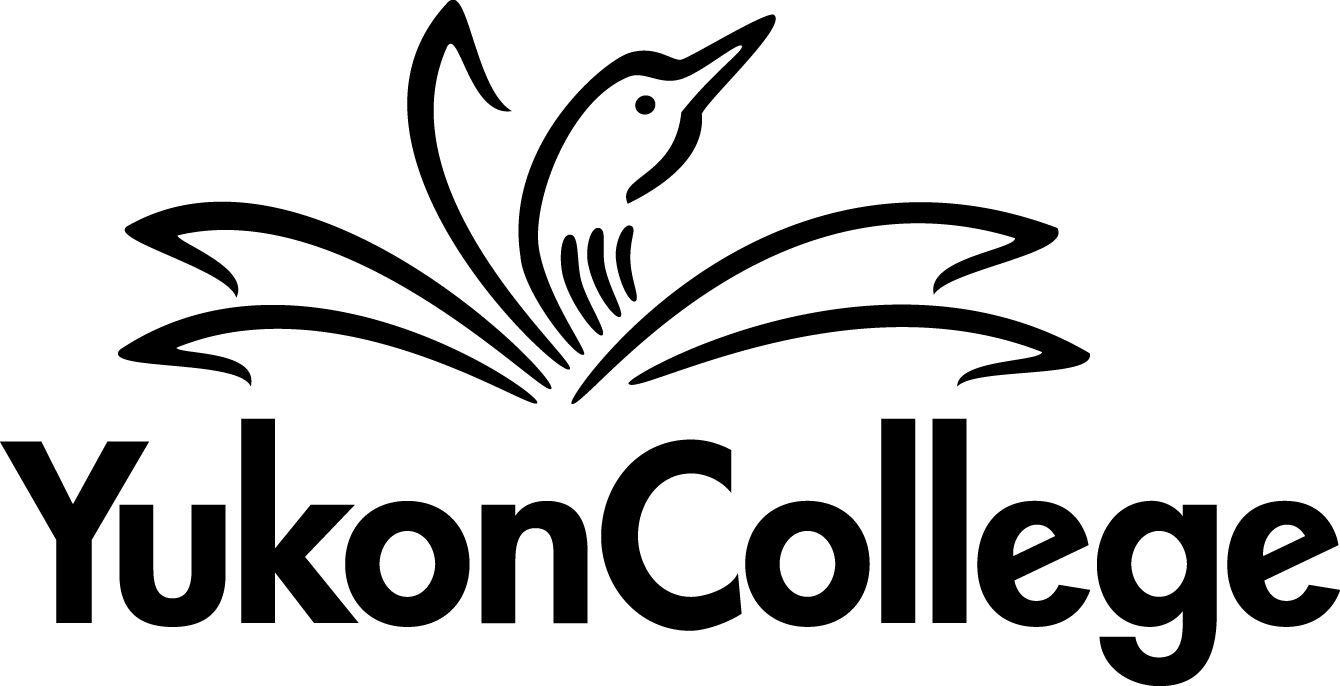 	COURSE OUTLINEBUS 173 – Power Point	21 HOURS	1.5 CREDITSPREPARED BY:	Brad Beaumont, Instructor		DATE: May 22 2015				APPROVED BY:	Margaret Dumkee, Dean		DATE: Sept 4, 2015Applied Science and ManagementMargaret Dumkee,YUKON COLLEGECopyright Month, YearAll right reserved.  No part of this material covered by this copyright may be reproduced or utilized in any form or by any means, electronic or mechanical, traded, or rented or resold, without written permission from Yukon College.Course Outline prepared by Brad Beaumont, May 22 2015.Yukon CollegeP.O. Box 2799Whitehorse, YTY1A 5K4	Applied Science and Management	BUS 173 – Power Point	Fall, 2015	Bus 173 - Microcomputer Applications Power Point 2013INSTRUCTOR:	Brad Beaumont		OFFICE HOURS:			 OFFICE LOCATION:	Faro Campus		CLASSROOM: Distance learning 								https://www.fuzemeeting.com/fuze/b070e0c0/30363314E-MAIL:	bbeaumont@yukoncollege.yk.ca	TIME: Distance LearningTELEPHONE: 867-994-8800			DATES: Sept. 8 2015 – Dec. 18 2015					COURSE DESCRIPTIONIn this course, the Microsoft PowerPoint software package will be used to introduce the concepts of creating effective presentations. Students will learn the fundamentals of creating, enhancing, and delivering a presentation..PREREQUISITESStudents are required to have: a working ability with Windowsgood keyboarding and mouse skillsgrammar and spelling skillsEQUIVALENCY OR TRANSFERABILITYNo course transfers exist for this course.LEARNING OUTCOMESAfter completing the course, students will be able to use Microsoft PowerPoint toPlan, create, edit, and deliver presentations.Select and apply appropriate software tools to enhance and improve clarity of presentation content, including pictures, shapes, and WordArt.Critique presentations for correctness of content and format, professional appearance, creativity, and continuity.Create handouts and speaker notes to accompany presentations.Publish a presentation online.DELIVERY METHODSThe course is offered in a self-study format with several additional aids, including a course Internet website, online tutorials and scheduled telephone tutorial office hours for students with questions about the course material.  Videoconferencing may be available in select communities.Students should be prepared to put in approximately 6-12 hours to complete each chapter in the text and to work on assignments and polish their skills. Students living in the Whitehorse area can schedule writing the exam by phoning Distributed Learning at 668-8851. Students outside the Whitehorse area can contact their local community campus to schedule the exam.COURSE FORMATLast date to withdraw without academic penalty: 	Thursday. Nov. 12 2015COURSE REQUIREMENTSStudents are required to have: a working ability with Windowsgood keyboarding and mouse skillsgrammar and spelling skillsASSESSMENTSEvaluation for the course will be based as follows:Assignments Assignment Descriptions:Learn It Online (LIO): Learn It Online is a series of online exercises that test students’ knowledge of chapter content and key terms.Apply Your Knowledge (AYK): Apply Your Knowledge is an assignment that helps students reinforce their skills and apply the concepts learned in a chapter.Extend Your Knowledge (EYK): Extend Your Knowledge is an assignment that challenges students to extend the skills learned in a chapter and to experiment with new skills. Students may need to use Help to complete the assignment.Make It Right (MIR): Make It Right is an assignment that asks students to analyze a document and correct all errors and/or improve the document’s design.Cases and Places (CP): Cases and Places is a series of assignments in which students apply creative thinking and problem-solving skills to design and implement solutions.In the Lab (Lab): In the Lab is a series of assignments that ask students to design and/or format a document using the guidelines, concepts, and skills presented in a chapter. The labs are listed in order of increasing difficulty.The assignments will require students to use the tools and techniques learned in the course and will provide practical experience.Final Exam A final exam covering all aspects of the course will need to be scheduled no later than Dec. 10 2015. The final exam will test concepts covered during the entire course and will require students to use many of the tools and techniques in a practical manner. The final exam will be three hours in length.AttendanceAs stated in the Academic Regulations. REQUIRED TEXTBOOKS AND MATERIALSMicrosoft® PowerPoint® 2013: Comprehensive, 1st EditionSusan L. Sebok
ISBN-10: 1-285-16784-8
ISBN-13: 978-1-285-16784-8PLAGIARISMPlagiarism is a serious academic offence. Plagiarism occurs when students present the words of someone else as their own. Plagiarism can be the deliberate use of a whole piece of another person’s writing, but more frequently it occurs when students fail to acknowledge and document sources from which they have taken material. Whenever the words, research or ideas of others are directly quoted or paraphrased, they must be documented according to an accepted manuscript style (e.g., APA, CSE, MLA, etc.). Resubmitting a paper which has previously received credit is also considered plagiarism. Students who plagiarize material for assignments will receive a mark of zero (F) on the assignment and may fail the course. Plagiarism may also result in dismissal from a program of study or the College.ACADEMIC ACCOMMODATIONReasonable accommodations are available for students requiring an academic accommodation to fully participate in this class.  These accommodations are available for students with a documented disability, chronic condition or any other grounds specified in section 8.0 of the Yukon College Academic Regulations (available on the Yukon College website). It is the student’s responsibility to seek these accommodations. If a student requires an academic accommodation, he/she should contact the Learning Assistance Centre (LAC) at (867) 668-8785 or lassist@yukoncollege.yk.ca. REQUIRED TEXTBOOKS OR MATERIALSMicrosoft® PowerPoint® 2013: Comprehensive, 1st EditionSusan L. Sebok
ISBN-10: 1-285-16784-8
ISBN-13: 978-1-285-16784-8http://www.cengagebrain.com/cgi-wadsworth/course_products_wp.pl?fid=M20b&product_isbn_issn=9781285167848&token= TOPIC OUTLINECourse Length:21 hoursCredits:1.5Course Website:www.cengage.com/ct/studentdownload. http://www.cengagebrain.com/cgi-wadsworth/course_products_wp.pl?fid=M20b&product_isbn_issn=9781285167848&token= www.cengage.com/ct/studentdownload. http://www.cengagebrain.com/cgi-wadsworth/course_products_wp.pl?fid=M20b&product_isbn_issn=9781285167848&token= WeekAssignment1Office 2010 and Windows 7: Essential Concepts and SkillsAYK, MIR, EYK2Chapter 1Suggested due date EYK, AYK, MIR  3Chapter 2Suggested due date AYK, MIR, EYK4Chapter 3Suggested due date AYK, MIR, EYK 5Chapter 4Suggested due date AYK, MIR, EYK6Chapter 5Suggested due date EYK, AYK, MIR  7Chapter 6Suggested due date AYK, MIR, EYK8Chapter 7Suggested due date AYK, MIR, EYK 9Final Exam on or before EvaluationComponentWeightEvaluationAssignments55%EvaluationFinal Exam45%EvaluationTotal100%EvaluationCourse Website:http://www.cengagebrain.com/cgi-wadsworth/course_products_wp.pl?fid=M20b&product_isbn_issn=9781285167848&token= 